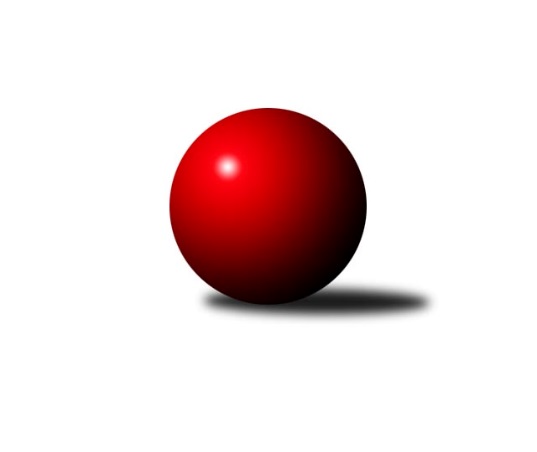 Č.21Ročník 2012/2013	13.4.2013Nejlepšího výkonu v tomto kole: 3473 dosáhlo družstvo: KK Moravská Slávia Brno ˝B˝2. KLM B 2012/2013Výsledky 21. kolaSouhrnný přehled výsledků:KK Šumperk˝A˝	- KK Moravská Slávia Brno ˝A˝	4:4	3089:3031	14.0:10.0	13.4.TJ Opava˝A˝	- SKK Hořice	6:2	3202:3134	14.0:10.0	13.4.HKK Olomouc ˝A˝	- KK Blansko 	7:1	3417:3107	19.5:4.5	13.4.TJ Prostějov ˝A˝	- KK Zábřeh	2:6	3105:3259	6.5:17.5	13.4.KK Vyškov	- TJ Lokomotiva Česká Třebová	7:1	3356:3138	17.0:7.0	13.4.KK Slovan Rosice	- KK Moravská Slávia Brno ˝B˝	0:8	3295:3473	7.5:16.5	13.4.Tabulka družstev:	1.	KK Zábřeh	21	14	2	5	102.5 : 65.5 	277.5 : 226.5 	 3354	30	2.	KK Moravská Slávia Brno ˝B˝	21	14	1	6	116.0 : 52.0 	309.5 : 194.5 	 3303	29	3.	HKK Olomouc ˝A˝	21	13	3	5	99.0 : 69.0 	265.0 : 239.0 	 3290	29	4.	KK Vyškov	21	12	2	7	99.0 : 69.0 	269.5 : 234.5 	 3345	26	5.	TJ Opava˝A˝	21	12	2	7	96.5 : 71.5 	268.5 : 235.5 	 3333	26	6.	KK Blansko	21	11	3	7	86.5 : 81.5 	247.0 : 257.0 	 3222	25	7.	KK Slovan Rosice	21	11	2	8	84.0 : 84.0 	239.5 : 264.5 	 3239	24	8.	SKK Hořice	21	8	4	9	82.0 : 86.0 	258.0 : 246.0 	 3281	20	9.	TJ Prostějov ˝A˝	21	7	1	13	71.0 : 97.0 	235.0 : 269.0 	 3248	15	10.	TJ Lokomotiva Česká Třebová	21	6	1	14	63.5 : 104.5 	213.0 : 291.0 	 3220	13	11.	KK Šumperk˝A˝	21	3	2	16	57.0 : 111.0 	233.0 : 271.0 	 3236	8	12.	KK Moravská Slávia Brno ˝A˝	21	3	1	17	51.0 : 117.0 	208.5 : 295.5 	 3200	7Podrobné výsledky kola:	 KK Šumperk˝A˝	3089	4:4	3031	KK Moravská Slávia Brno ˝A˝	Miroslav Smrčka	116 	 150 	 129 	139	534 	 3:1 	 487 	 133	116 	 128	110	Lubomír Kalakaj	Ivo Mrhal ml.	140 	 133 	 139 	136	548 	 4:0 	 477 	 103	120 	 126	128	Kamil Kovařík	Jaroslav Sedlář	119 	 122 	 117 	125	483 	 1:3 	 503 	 125	135 	 116	127	Michal Kellner	Marek Zapletal	120 	 115 	 110 	131	476 	 2:2 	 490 	 130	133 	 102	125	Pavel Dvořák	Jan Petko	125 	 127 	 148 	129	529 	 2:2 	 543 	 129	156 	 131	127	Dalibor Dvorník	Josef Touš	121 	 138 	 122 	138	519 	 2:2 	 531 	 136	135 	 137	123	Stanislav Žáčekrozhodčí: Nejlepší výkon utkání: 548 - Ivo Mrhal ml.	 TJ Opava˝A˝	3202	6:2	3134	SKK Hořice	Tomáš Valíček	130 	 124 	 135 	109	498 	 2:2 	 527 	 130	124 	 124	149	Dominik Ruml	Martin Marek	133 	 122 	 142 	122	519 	 2:2 	 527 	 128	130 	 131	138	Radek Kroupa	Petr Wolf	132 	 127 	 119 	135	513 	 2:2 	 483 	 135	128 	 118	102	František Kráčmar	Přemysl Žáček	132 	 136 	 135 	143	546 	 2:2 	 543 	 134	129 	 132	148	Vojtěch Tulka	Petr Bracek	123 	 140 	 159 	146	568 	 3:1 	 532 	 129	135 	 139	129	Martin Hažva	Jiří Vícha	139 	 135 	 144 	140	558 	 3:1 	 522 	 129	137 	 128	128	Miroslav Nálevkarozhodčí: Nejlepší výkon utkání: 568 - Petr Bracek	 HKK Olomouc ˝A˝	3417	7:1	3107	KK Blansko 	Ladislav Stárek *1	154 	 123 	 111 	130	518 	 1:3 	 562 	 129	155 	 129	149	Ondřej Němec	Theodor Marančák	131 	 160 	 173 	130	594 	 4:0 	 503 	 124	120 	 142	117	Jakub Flek	Kamil Bartoš	130 	 149 	 137 	166	582 	 4:0 	 506 	 117	141 	 134	114	Martin Procházka	Jiří Němec	136 	 144 	 140 	150	570 	 4:0 	 496 	 128	119 	 120	129	Miroslav Flek	Jiří Zezulka	136 	 134 	 148 	154	572 	 4:0 	 507 	 117	128 	 122	140	Petr Havíř	Radek Havran	139 	 150 	 137 	155	581 	 2.5:1.5 	 533 	 120	150 	 138	125	Martin Honcrozhodčí: střídání: *1 od 91. hodu Marian HošekNejlepší výkon utkání: 594 - Theodor Marančák	 TJ Prostějov ˝A˝	3105	2:6	3259	KK Zábřeh	Petr Pospíšilík	121 	 138 	 145 	147	551 	 2:2 	 515 	 128	142 	 126	119	Jiří Flídr	Bronislav Diviš	139 	 134 	 138 	141	552 	 3:1 	 503 	 124	141 	 122	116	Marek Ollinger	Michal Smejkal	119 	 113 	 107 	127	466 	 0.5:3.5 	 520 	 119	145 	 124	132	Lukáš Horňák	Jan Pernica	121 	 117 	 123 	136	497 	 1:3 	 547 	 147	143 	 134	123	Zdeněk Švub	Aleš Čapka	130 	 119 	 129 	116	494 	 0:4 	 574 	 132	146 	 162	134	Martin Sitta	Miroslav Znojil	150 	 135 	 124 	136	545 	 0:4 	 600 	 156	143 	 145	156	Josef Sittarozhodčí: Nejlepší výkon utkání: 600 - Josef Sitta	 KK Vyškov	3356	7:1	3138	TJ Lokomotiva Česká Třebová	Jiří Trávníček	162 	 146 	 155 	153	616 	 4:0 	 551 	 132	131 	 148	140	Petr Holanec	Petr Pevný	161 	 129 	 148 	164	602 	 4:0 	 467 	 114	113 	 111	129	Ladislav Beran	Tomáš Vejmola	118 	 132 	 124 	142	516 	 2:2 	 514 	 152	99 	 130	133	Zdeněk Markl	Erik Gordík	158 	 139 	 135 	137	569 	 3:1 	 533 	 142	127 	 126	138	Tomáš Misář	Luděk Rychlovský	152 	 123 	 130 	141	546 	 3:1 	 527 	 126	151 	 128	122	Jiří Kmoníček	Kamil Bednář	143 	 114 	 121 	129	507 	 1:3 	 546 	 146	148 	 117	135	Karel Zubalíkrozhodčí: Nejlepší výkon utkání: 616 - Jiří Trávníček	 KK Slovan Rosice	3295	0:8	3473	KK Moravská Slávia Brno ˝B˝	Petr Streubel st.	139 	 139 	 132 	131	541 	 1:3 	 545 	 143	131 	 138	133	Štěpán Večerka	Jiří Zemek	134 	 151 	 125 	134	544 	 0:4 	 599 	 155	152 	 128	164	Miroslav Milan	Jaromír Šula	135 	 154 	 152 	143	584 	 2:2 	 612 	 168	152 	 148	144	Petr Mika	Ivo Fabík	153 	 143 	 132 	127	555 	 1.5:2.5 	 557 	 144	143 	 139	131	Zdeněk Vránek	Miroslav Ptáček	151 	 126 	 122 	135	534 	 2:2 	 548 	 119	145 	 152	132	Peter Zaťko	Dalibor Matyáš	128 	 136 	 135 	138	537 	 1:3 	 612 	 155	148 	 172	137	Milan Klikarozhodčí: Nejlepšího výkonu v tomto utkání: 612 kuželek dosáhli: Petr Mika, Milan KlikaPořadí jednotlivců:	jméno hráče	družstvo	celkem	plné	dorážka	chyby	poměr kuž.	Maximum	1.	Martin Sitta 	KK Zábřeh	587.45	375.1	212.3	1.1	11/11	(627)	2.	Petr Pevný 	KK Vyškov	578.75	373.6	205.2	0.6	10/10	(629)	3.	Milan Klika 	KK Moravská Slávia Brno ˝B˝	578.35	380.8	197.5	2.3	11/11	(632)	4.	Jiří Vícha 	TJ Opava˝A˝	577.29	381.2	196.1	1.4	10/10	(625)	5.	Josef Sitta 	KK Zábřeh	573.74	377.9	195.8	1.8	11/11	(630)	6.	Radek Havran 	HKK Olomouc ˝A˝	571.88	367.9	204.0	1.0	10/11	(624)	7.	Ondřej Němec 	KK Blansko 	570.64	372.5	198.1	2.0	11/11	(629)	8.	Miroslav Milan 	KK Moravská Slávia Brno ˝B˝	570.14	374.9	195.3	1.8	11/11	(643)	9.	Theodor Marančák 	TJ Lokomotiva Česká Třebová	569.31	369.3	200.1	0.4	8/11	(637)	10.	Luděk Rychlovský 	KK Vyškov	567.09	369.8	197.3	2.4	9/10	(623)	11.	Bronislav Diviš 	TJ Prostějov ˝A˝	565.50	372.1	193.4	2.0	10/10	(605)	12.	Petr Bracek 	TJ Opava˝A˝	563.12	366.2	196.9	2.1	10/10	(610)	13.	Jiří Trávníček 	KK Vyškov	560.58	368.9	191.6	2.2	10/10	(616)	14.	Zdeněk Švub 	KK Zábřeh	560.01	363.1	196.9	2.8	11/11	(609)	15.	Ladislav Stárek 	HKK Olomouc ˝A˝	559.53	369.5	190.1	1.8	9/11	(606)	16.	Radek Kroupa 	SKK Hořice	558.80	363.2	195.6	1.5	11/11	(611)	17.	Jiří Němec 	HKK Olomouc ˝A˝	558.49	368.7	189.8	2.6	11/11	(633)	18.	Přemysl Žáček 	TJ Opava˝A˝	557.67	362.1	195.6	3.6	9/10	(602)	19.	Petr Pospíšilík 	TJ Prostějov ˝A˝	557.65	365.6	192.1	2.1	8/10	(594)	20.	Jiří Zemek 	KK Slovan Rosice	557.20	371.7	185.5	2.9	10/10	(622)	21.	Petr Mika 	KK Moravská Slávia Brno ˝B˝	556.57	364.7	191.9	2.9	8/11	(612)	22.	Karel Zubalík 	TJ Lokomotiva Česká Třebová	556.37	364.1	192.2	2.4	11/11	(610)	23.	Eduard Varga 	KK Vyškov	555.12	367.7	187.4	4.5	9/10	(630)	24.	Vladimír Konečný 	TJ Opava˝A˝	552.75	367.1	185.7	3.7	8/10	(596)	25.	Petr Streubel  st.	KK Slovan Rosice	551.94	367.2	184.7	3.9	8/10	(583)	26.	Jaromír Šklíba 	SKK Hořice	551.65	360.0	191.7	2.4	10/11	(612)	27.	Kamil Bednář 	KK Vyškov	549.94	365.0	185.0	3.3	9/10	(574)	28.	Jiří Zezulka 	HKK Olomouc ˝A˝	549.48	365.2	184.3	2.9	9/11	(590)	29.	Ivo Mrhal  ml.	KK Šumperk˝A˝	549.39	370.2	179.2	6.7	9/11	(608)	30.	Lukáš Horňák 	KK Zábřeh	547.94	371.2	176.7	3.9	11/11	(598)	31.	Martin Hažva 	SKK Hořice	547.93	364.4	183.6	3.7	10/11	(574)	32.	Martin Marek 	TJ Opava˝A˝	547.23	361.1	186.2	2.5	8/10	(574)	33.	Jaromír Šula 	KK Slovan Rosice	547.15	360.2	186.9	2.7	7/10	(584)	34.	Jaroslav Sedlář 	KK Šumperk˝A˝	546.64	365.2	181.5	3.5	11/11	(584)	35.	Vojtěch Tulka 	SKK Hořice	546.51	366.2	180.3	4.1	11/11	(594)	36.	Zdeněk Vránek 	KK Moravská Slávia Brno ˝B˝	546.42	369.8	176.6	4.0	9/11	(636)	37.	Petr Wolf 	TJ Opava˝A˝	546.26	363.5	182.8	4.6	9/10	(596)	38.	Dalibor Dvorník 	KK Moravská Slávia Brno ˝A˝	544.69	361.6	183.1	3.0	11/11	(598)	39.	Michal Kellner 	KK Moravská Slávia Brno ˝A˝	544.66	359.0	185.7	4.7	11/11	(598)	40.	Dalibor Matyáš 	KK Slovan Rosice	543.61	360.2	183.5	3.1	8/10	(617)	41.	Marek Ollinger 	KK Zábřeh	543.53	362.0	181.5	4.6	11/11	(576)	42.	Stanislav Žáček 	KK Moravská Slávia Brno ˝A˝	543.12	365.0	178.1	3.0	11/11	(606)	43.	Jiří Flídr 	KK Zábřeh	541.77	358.7	183.1	2.9	11/11	(585)	44.	Miroslav Znojil 	TJ Prostějov ˝A˝	541.74	362.0	179.7	4.0	9/10	(580)	45.	Lukáš Hlavinka 	KK Blansko 	540.67	355.0	185.7	3.8	9/11	(587)	46.	Petr Holanec 	TJ Lokomotiva Česká Třebová	539.64	366.6	173.0	5.1	11/11	(614)	47.	Jan Petko 	KK Šumperk˝A˝	538.52	361.7	176.9	2.8	11/11	(576)	48.	Michal Smejkal 	TJ Prostějov ˝A˝	537.83	360.6	177.2	4.5	9/10	(569)	49.	Jan Pernica 	TJ Prostějov ˝A˝	536.99	369.0	168.0	4.2	8/10	(576)	50.	Martin Honc 	KK Blansko 	536.63	361.2	175.4	3.8	11/11	(586)	51.	Josef Touš 	KK Šumperk˝A˝	536.59	355.2	181.4	3.4	10/11	(575)	52.	Marian Hošek 	HKK Olomouc ˝A˝	535.53	360.4	175.2	3.3	11/11	(579)	53.	Peter Zaťko 	KK Moravská Slávia Brno ˝B˝	534.40	358.0	176.4	3.6	10/11	(602)	54.	Miroslav Smrčka 	KK Šumperk˝A˝	534.03	355.8	178.3	3.0	10/11	(600)	55.	Petr Havíř 	KK Blansko 	532.59	358.8	173.8	5.0	11/11	(578)	56.	Marek Zapletal 	KK Šumperk˝A˝	532.18	359.7	172.5	5.5	9/11	(566)	57.	Jiří Axman  st.	KK Slovan Rosice	531.97	354.2	177.8	3.5	10/10	(617)	58.	Pavel Dvořák 	KK Moravská Slávia Brno ˝A˝	531.10	353.0	178.1	3.6	10/11	(578)	59.	Michal Šic 	TJ Lokomotiva Česká Třebová	530.44	360.4	170.0	4.8	8/11	(568)	60.	Jakub Flek 	KK Blansko 	529.71	354.6	175.1	4.5	11/11	(579)	61.	Ivo Fabík 	KK Slovan Rosice	528.88	355.9	172.9	3.6	9/10	(590)	62.	Miroslav Ptáček 	KK Slovan Rosice	528.26	370.3	158.0	8.8	7/10	(579)	63.	Jiří Kmoníček 	TJ Lokomotiva Česká Třebová	525.65	360.4	165.3	4.6	10/11	(583)	64.	Kamil Kovařík 	KK Moravská Slávia Brno ˝A˝	522.28	360.8	161.5	5.7	9/11	(587)	65.	Lubomír Kalakaj 	KK Moravská Slávia Brno ˝A˝	516.08	348.0	168.1	6.0	10/11	(588)		Jiří Baier 	SKK Hořice	562.60	371.7	190.9	3.1	7/11	(618)		Erik Gordík 	KK Vyškov	559.06	367.3	191.7	2.6	5/10	(629)		Jaromír Čapek 	KK Vyškov	555.00	367.5	187.5	6.5	2/10	(570)		Ivan Vondráček 	SKK Hořice	554.67	374.7	180.0	6.0	3/11	(566)		Adam Palko 	KK Slovan Rosice	550.00	357.0	193.0	2.0	1/10	(550)		Štěpán Večerka 	KK Moravská Slávia Brno ˝B˝	547.27	362.1	185.1	2.8	7/11	(632)		Ladislav Zívr 	SKK Hořice	546.40	363.8	182.6	4.6	5/11	(598)		Martin Zaoral 	TJ Prostějov ˝A˝	545.00	370.0	175.0	8.0	1/10	(545)		Jiří Kmoníček 	TJ Lokomotiva Česká Třebová	543.56	354.0	189.6	4.4	3/11	(601)		Milan Janyška 	TJ Opava˝A˝	543.50	364.2	179.3	4.2	3/10	(563)		Aleš Čapka 	TJ Prostějov ˝A˝	543.17	347.8	195.3	4.9	4/10	(607)		Milan Jahn 	TJ Opava˝A˝	543.00	341.0	202.0	2.0	1/10	(543)		Ivo Hostinský 	KK Moravská Slávia Brno ˝A˝	543.00	358.0	185.0	5.0	2/11	(558)		Jaroslav Vymazal 	KK Šumperk˝A˝	542.13	366.3	175.9	3.2	6/11	(603)		Tomáš Misář 	TJ Lokomotiva Česká Třebová	541.83	368.9	172.9	2.0	6/11	(582)		Petr Černohous 	TJ Prostějov ˝A˝	538.83	360.6	178.2	5.1	5/10	(582)		Václav Kolář 	TJ Lokomotiva Česká Třebová	537.00	362.5	174.5	4.0	7/11	(601)		Matouš Krajzinger 	HKK Olomouc ˝A˝	536.63	366.4	170.2	4.1	5/11	(575)		Martin Procházka 	KK Blansko 	536.42	359.5	176.9	3.4	6/11	(597)		Dominik Ruml 	SKK Hořice	536.00	350.5	185.5	2.0	2/11	(545)		Miroslav Nálevka 	SKK Hořice	535.70	363.1	172.6	5.1	7/11	(566)		Jiří Chrastina 	KK Vyškov	534.38	360.9	173.5	4.5	4/10	(556)		Pavel Palian 	KK Moravská Slávia Brno ˝B˝	533.77	354.9	178.8	2.3	7/11	(657)		Milan Krejčí 	KK Moravská Slávia Brno ˝B˝	533.33	358.0	175.3	5.0	3/11	(547)		Petr Hendrych 	TJ Opava˝A˝	533.00	362.0	171.0	5.3	3/10	(579)		Ladislav Novotný 	KK Blansko 	532.00	372.0	160.0	4.0	1/11	(532)		Josef Gajdošík 	TJ Lokomotiva Česká Třebová	531.67	364.3	167.3	6.3	3/11	(562)		Josef Šrámek 	HKK Olomouc ˝A˝	529.00	369.0	160.0	5.0	1/11	(529)		Kamil Bartoš 	HKK Olomouc ˝A˝	528.24	352.2	176.0	4.3	5/11	(582)		Miroslav Flek 	KK Blansko 	528.00	362.0	166.0	5.0	2/11	(560)		Marek Hynar 	TJ Opava˝A˝	527.00	359.0	168.0	7.5	2/10	(539)		Zdeněk Markl 	TJ Lokomotiva Česká Třebová	526.50	354.5	172.0	7.0	2/11	(539)		Tomáš Vejmola 	KK Vyškov	524.50	375.5	149.0	4.0	1/10	(533)		Aleš Staněk 	KK Vyškov	524.00	355.6	168.4	6.2	5/10	(534)		Pavel Heinisch 	KK Šumperk˝A˝	518.00	333.0	185.0	2.0	1/11	(518)		Petr Sehnal 	KK Blansko 	517.00	355.0	162.0	11.0	1/11	(536)		Roman Flek 	KK Blansko 	516.70	353.4	163.3	4.2	5/11	(590)		Petr Matějka 	KK Šumperk˝A˝	513.50	348.5	165.0	4.0	1/11	(526)		František Tokoš 	TJ Prostějov ˝A˝	512.06	358.7	153.4	9.0	6/10	(552)		Jan Bernatík 	KK Moravská Slávia Brno ˝A˝	506.00	346.7	159.3	5.7	3/11	(539)		Ladislav Musil 	KK Blansko 	500.00	329.0	171.0	5.0	1/11	(500)		Michal Vondrouš 	TJ Lokomotiva Česká Třebová	496.00	355.0	141.0	11.5	2/11	(548)		Gustav Vojtek 	KK Šumperk˝A˝	495.00	355.0	140.0	11.0	1/11	(495)		František Kráčmar 	SKK Hořice	494.00	331.5	162.5	10.0	2/11	(505)		Petr Schwalbe 	TJ Opava˝A˝	493.00	351.0	142.0	10.0	1/10	(493)		Josef Pihík 	TJ Lokomotiva Česká Třebová	487.50	337.5	150.0	9.0	2/11	(494)		Tomáš Valíček 	TJ Opava˝A˝	487.00	335.0	152.0	9.0	2/10	(498)		Karel Košťál 	SKK Hořice	486.00	352.0	134.0	7.0	1/11	(486)		Ladislav Beran 	TJ Lokomotiva Česká Třebová	486.00	356.5	129.5	10.5	2/11	(505)		Michal Blažek 	TJ Opava˝A˝	479.00	357.0	122.0	15.0	1/10	(479)Sportovně technické informace:Starty náhradníků:registrační číslo	jméno a příjmení 	datum startu 	družstvo	číslo startu
Hráči dopsaní na soupisku:registrační číslo	jméno a příjmení 	datum startu 	družstvo	Program dalšího kola:22. kolo20.4.2013	so	10:00	SKK Hořice - TJ Prostějov ˝A˝	20.4.2013	so	10:00	KK Moravská Slávia Brno ˝B˝ - KK Šumperk˝A˝	20.4.2013	so	12:30	KK Blansko  - TJ Opava˝A˝	20.4.2013	so	14:00	KK Moravská Slávia Brno ˝A˝ - HKK Olomouc ˝A˝	20.4.2013	so	14:00	TJ Lokomotiva Česká Třebová - KK Slovan Rosice	20.4.2013	so	15:30	KK Zábřeh - KK Vyškov	Nejlepší šestka kola - absolutněNejlepší šestka kola - absolutněNejlepší šestka kola - absolutněNejlepší šestka kola - absolutněNejlepší šestka kola - dle průměru kuželenNejlepší šestka kola - dle průměru kuželenNejlepší šestka kola - dle průměru kuželenNejlepší šestka kola - dle průměru kuželenNejlepší šestka kola - dle průměru kuželenPočetJménoNázev týmuVýkonPočetJménoNázev týmuPrůměr (%)Výkon2xJiří TrávníčekVyškov A6162xJiří TrávníčekVyškov A112.526162xPetr MikaSlávia Brno B6123xJosef SittaZábřeh A112.146005xMilan KlikaSlávia Brno B6126xPetr PevnýVyškov A109.966026xPetr PevnýVyškov A6021xPetr MikaSlávia Brno B109.586123xJosef SittaZábřeh A6005xMilan KlikaSlávia Brno B109.586127xMiroslav MilanSlávia Brno B5998xMartin SittaZábřeh A107.28574